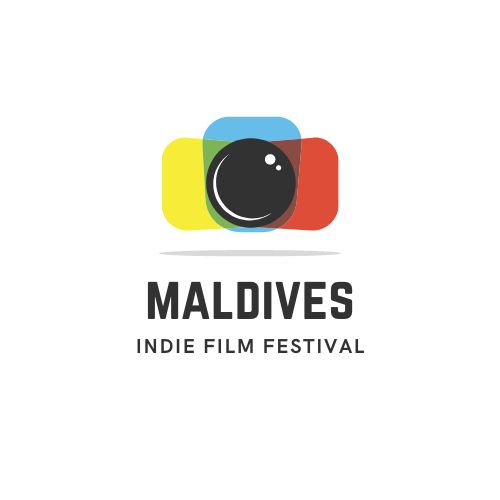 An Independent festival that supports & promotes aspiring filmmakers all over the world.The Festival's main objective is to connect filmmakers and artists with each other,The Festival is also geared towards supporting artists globallyIt's part of our international film festivals that started in 2014Best short film Best FEature Best Animation Best LGBTQ Best Female Director Best Male Director Best DOP Best Art Director Best Original Music Best Makeupartits Best Actress Best Actor Best Foreign Actor Best Foreign Actress Best Foreign Director Best Foreign Film Best Foreign Scriptwriter Best Foreign Cinematographer Best Unproduced Script Best Photo Best Poster Best Game Awards & PrizesPrestigious Trophy Award!Rules & TermsEntries must have been produced within the last four years. All films in a language other than English must be subtitled in English.This International Film Festival reserves the right to use excerpts from submitted work for promotional purposes only. If your submission is officially selected, the festival may screen your film as part of their activities to assist in the sale of your movie for up to 12 months after the festival dateThe Festival is open to the public as well as attending distribution and sales professionals. We work with a number of accredited national and international press working with the screening venues in California, we have TV buyers and film buyers and distributors also attending, you will if your film is nominated have one-to-one meetings if you wish to talk business on your movie.Official or professional national organizations and individuals may submit feature and short films to the Festival. Films submitted for pre-selection should arrive no later than and must be shipped as per instructions above. All shipping costs of films must be borne by the sender. Please note: it is not possible for us to return any DVD or tapes, but can be collected by you at the festival... It is the International Film Festival's policy not to offer comments and reasons for films not selected for the program.By submitting your film you are agreeing to the Film Festival screening your film during the Festival and using your film for promotional purposes, as well as all the aboveNo hate speeches or messages, respect to the jury's decision No racism No Harassment With respect to the organizer the submitter has the right to submit his project if you submit your project you don't have the right to ask the organizer to delete it or remove your material.The Festival has the right to use your material on social media and channels.